Rummikub 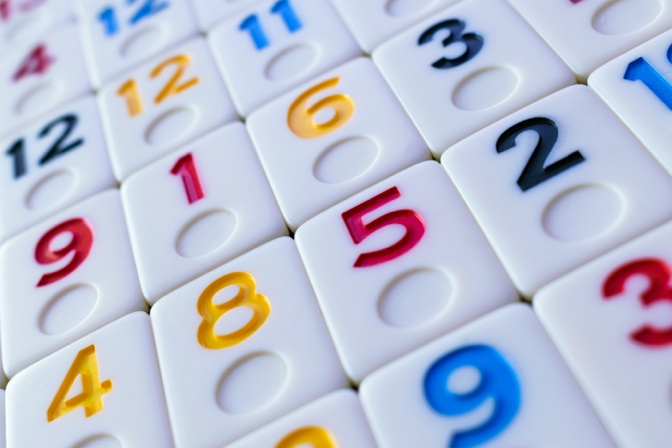 For Sid Weber Memorial Cancer FundThursday, July 15th 10:00 – 2:00Sky Valley Country ClubCost: $50, includes lunch and prizes!Beginners welcome! Reservations required.Return this registration form with $50 registration fee by July 12 to the Sky Valley CC Pro Shop Drop Box, or mail to #494, 68 Jiminy Peak Sky Valley, GA 30537.Name:____________________________________  Beginner? Yes_____  No_____Contact Phone Number:___________________________Check Enclosed______